AFYON KOCATEPE ÜNİVERSİTESİ SOSYAL BİLİMLER ENSTİTÜSÜ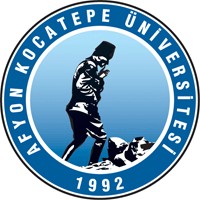 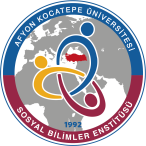 2022-2023 EĞİTİM-ÖĞRETİM YILI GÜZ YARIYILISOSYOLOJİ ANABİLİM DALI  DOKTORA PROGRAMI   SINAV (VİZE ) SINAV PROGRAMINOT: Bu form Anabilim Dalı Başkanlığı üst yazı ekinde EXCEL formatında enstitüye ulaştırılmalıdır.S. NODersin AdıÖğretim ÜyesiSınav TarihiSınav Saati Etki OranıSınav Yeri**1Sosyal Bilimlerde Araştırma Yöntemleri ve Yayın EtiğiDr. Öğr. Üyesi Osman METİN15.11.202217:00%40Sosyoloji Seminer Salonu2Dr. Öğr.Üyesi Aslıhan AKKOÇ16.11.202216:00%40Sosyoloji Seminer Salonu3 Sosyal Teoride Din  Dr. Ögr. Üyesi Mehmet ERKOL16.11.202215:00 %40Sosyoloji Seminer Salonu 4  Modernleşme Kuramında Yeni Yaklaşımlar    Dr. Öğr. Üyesi İlteriş YILDIRIM17.11.202214:00 %40Sosyoloji Seminer Salonu 5    Türkiye’de İslamcılık Düşüncesi   Dr. Öğr. Üyesi  Ahmet A. KOYUNCU17.11. 202211:00  %40 Sosyoloji Seminer Salonu 6     Ekoloji, Kültür ve Aile    Prof. Dr. Hüseyin KOÇAK18.11.202216:00 %40  Sosyoloji Seminer Salonu7 Kent Mekan ve Toplum    Prof. Dr. Mehmet KARAKAŞ18.11.202217:00 %40  Sosyoloji Seminer Salonu